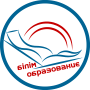 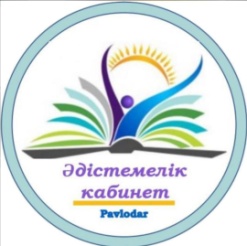 Павлодар қаласы білім беру бөлімі әдістемелік кабинеті                                                                    «Педагогтің жүйелі ойлауының инновациялық және әдіснамалық бағыттары» СЕМИНАР – ПРАКТИКУМНЫҢ БАҒДАРЛАМАСЫпрограмма городского семинара – практикума «Инновационные и методологические ориентиры системного мышления педагога»Өткізу күні: 9.01.2023                  Өткізу уақыты: 15.00 -17.00Өткізу орыны: №39 ЖОМ                                      Модератор: Ш.С.Нұрахметова, әдіскерБекітемінӘдістемелік кабинетінің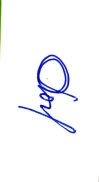 меңгерушісі Қ. Тайболатов                                               «9» қаңтар  2023 ж.№Баяндаманың тақырыбыАты-жөні, тегіУақыты1Приветственное слово участников  семинара, знакомство с темой семинара  в рамках проекта с ИнЕУ «Инновационные методологические инструменты психолого-педагогической деятельности в инклюзивном образовании» Нурахметова Шолпан Саменовна, методист ГОО15.00-15.102«Инновационные и методологические ориентиры системного мышления педагога»Работа в группах- «Место и роль педагога в системе деятельности»- «Затруднения - логические основания совершенствования социальной практики».  - Опрос и рефлексия.  С чем уходим? Что готовы взять с собой в практику?- Ответы на вопросы / общая практика / дискуссия.Что было для вас самым ценным?Каирбекова Б.Д., профессор, д.п.н. ИнЕУ15.10-16.50 3РефлексияДомашнее задание: В чем заключается позиция и роль педагога в общей системе деятельности? Как вы понимаете значение слова «затруднение» у ученика, родителя, учителя и руководителя?  Нурахметова Ш.С., методист ГОО16.50-17.00